МУНИЦИПАЛЬНОЕ БЮДЖЕТНОЕ УЧРЕЖДЕНИЕ ДОПОЛНИТЕЛЬНОГО ОБРАЗОВАНИЯ  ЦЕНТР ДЕТСКОГО ТВОРЧЕСТВА ст-цы ТЕМИРГОЕВСКОЙ«МЫ ЗНАКОМИМСЯ С УЛИЦЕЙ»ПОЗНАВАТЕЛЬНОЕ МЕРОПРИЯТИЕ ДЛЯ УЧАЩИХСЯ ГРУППЫ РАЗВИТИЯ «СВЕТЛЯЧОК»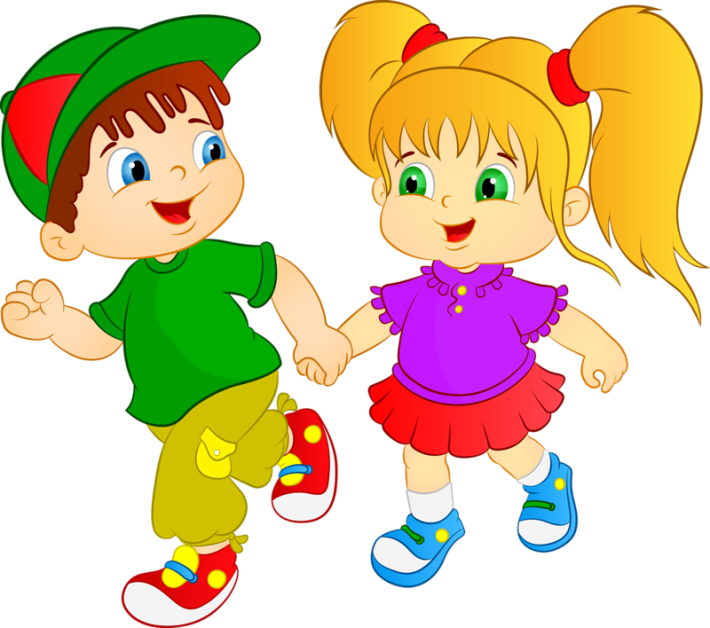                              Педагог дополнительного образования                                                                   Крупнова Татьяна Андреевна                                                          2021г.Актуальность темы: Обеспечение безопасности жизнедеятельности является приоритетной задачей для личности, общества, государства. Особенно необходимо заботиться о безопасности маленьких детей, ведь в условиях социального, природного и экологического неблагополучия естественная любознательность ребёнка в познании окружающего мира может стать небезопасной для него.Безопасность – это не просто сумма усвоенных знаний, а умение правильно вести себя в различных ситуациях.Цель: формирование сознательного и ответственного отношения ребенка к личной безопасности, развитие готовности к эффективным, обоснованным действиям в неадекватных ситуациях.Интеграция образовательных областей: «Социально -коммуникативное развитие», «Познавательное развитие», «Речевое развитие», «Физическое развитие».Задачи:- обучающие: развивать умения, навыки безопасного поведения; научить порядку действия в неадекватных ситуациях; формировать у дошкольников знания об общепринятых нормах поведения;- воспитательные: формировать культуру общения и поведения в социуме; формировать навыки здорового образа жизни и здоровьесбережения; воспитывать устойчивые привычки соблюдать правила безопасности;- развивающие: развивать ответственность за свое поведение; развивать коммуникативные навыки; развивать познавательные способности; развивать умение определять возможные методы решения проблемы с помощью взрослого, а затем и самостоятельно; развивать умения применять данные методы, способствующие решению поставленной задачи, с использованием различных вариантов; создавать ситуацию успешности и положительного взаимоотношения в группе.Технологии: познавательная, информационно коммуникативная, здоровьесберегающая, личностно-ориентированная, кейс-технология.Методы и приемы:- практические методы: упражнения, игровой, моделирования;- наглядные методы: использование макетов и пособий, рассматривание картин, просматривание видеофильмов;- словесные методы: убеждения, рассказ, беседа, ситуационный анализ видеофильма.Материалы и оборудование: видео-отрывок из сказки «Бармалей», презентация «Свой-чужой», аудио физкультминутки «Если нравится тебе, то делай так», дидактическая игра «Куда бежать, если за тобой гонятся», видео-отрывок из фильма «Вождь краснокожих», ноутбук, проектор, экран.Ход занятия1. Организационный этап- Здравствуйте, ребята. ([дети отвечают - Здравствуйте)Вместе с педагогом встают в круг и повторяют движения.- Собрались все дети в круг,Я – твой друг и ты – мой друг.Вместе за руки возьмемсяИ друг другу улыбнемся!Садятся.2. Мотивационный этап (сюрпризный момент)Раздается звонок телефона.Педагог: Вот вам телеграмма от гиппопотама.Что за телеграмма от гиппопотама? Ребята, давайте посмотримидет видео-отрывок из сказки «Бармалей» с картинкой Бармалея.текстМаленькие дети!Ни за что на светеНе ходите в Африку,В Африку гулять!В Африке акулы,В Африке гориллы,В Африке большиеЗлые крокодилы.Будут вас кусать,Бить и обижать,-Не ходите, дети,В Африку гулять.В Африке разбойник,В Африке злодей,В Африке ужасныйБар-ма-лей!Он бегает по АфрикеИ кушает детей -Гадкий, нехороший, жадный Бармалей!Педагог.Ребята, а вы хотите знать, как надо себя вести с незнакомыми людьми, даже,если они и не такие ужасные?Ответ ребят (да)3. Основной этапПедагог. (слайд 2) ответы ребятПонимаете ли вы? что означает - «свой» человек?Ну, а есть люди, которые вам не родные, но, вы их видите часто, вы знаете, что ваши родители им доверяют.Ребята, а теперь скажите, какое слово имеет противоположное значение к слову «свой»? (ответы ребят - чужой)И кто же, по-вашему мнению, для вас чужой?слайд 3Педагог.Молодцы!А теперь давайте подумаем, все ли опасные незнакомцы злые и страшные, как Бармалей? слайд 4 (ответы ребят)Вот посмотрите картинки из известных вам сказок. слайд 5 (ответы ребят)Лиса же не страшная. Что она использовала, чтобы обмануть колобка?Правильно, она его хвалила и ласково уговаривала.А Снежная Королева?Да, она предложила мальчику покататься на красивых санях.Ребята, в жизни тоже так бывает. Человек с приятной внешностью и ласковым голосом может оказаться злым, совершить нехороший поступок. Это очень хитрые люди. Ласковыми словами, подарками они стараются завоевать ваше доверие, а в это время могут замышлять что-то недоброе. Поэтому с незнакомыми людьми нужно вести себя осторожно, даже если они вовсе не похожи на преступников. Давайте повторим правила безопасности. слайд 64. ФизкультминуткаПедагог.Друзья, давайте немного разомнемся, чтобы приготовиться к игре.Аудио «Если нравится тебе, то делай так»Ребята встают. Повторяют движения за педагогом и песней.5. Основной этап (продолжение)Педагог.И так, ребята, давайте сейчас с вами посмотрим фрагмент фильма, где мальчика хотят похитить. Смотрим внимательно видео-отрывок из фильма «Вождь краснокожих» и думаем, как бы поступили вы, чтобы вас не похитили. видео-отрывок (2 мин 15 сек)Итак, задание – что мог правильно сделать мальчик, чтобы спастись от похитителей?Разбор ответов (он должен был кричать, звать на помощь, бежать туда, где много людей)6. Основной этап (дополнительный – включается в зависимости от времени хода урока)Давайте еще раз повторим, куда нужно бежать, если рядом с вами оказался чужой человек, который хочет вас забрать. Ответы ребят (туда, где есть люди, полиция и т. д.)7. Рефлексивный этапПедагог.Ну, что ребята, давайте повторим, что мы сегодня узнали. слайд 7Кто такой незнакомец?Когда вам могут встретиться незнакомцы?Повторим – куда нужно бежать, если встретил незнакомца?8. ЗаключениеПедагогРебята, вы такие молодцы, я уверена, что, если вы или ваши друзья попадут в сложную, нестандартную ситуацию, вы вспомните, как правильно поступать, и поможете другим.А теперь, давайте попрощаемся.Встаем все снова в круг.- Все мы дружные ребята.Мы ребята-дошколята.Никого не обижаем.Как заботиться, мы знаем.Никого в беде не бросим.Не отнимем, а попросим.Пусть всем будет хорошо,Будет радостно светло.Ну, а мы же на прощанье,Говорим всем: «До свиданья!»ПедагогСпасибо всем огромное!Берегите себя и своих близких)До свидания, до новых занятий!